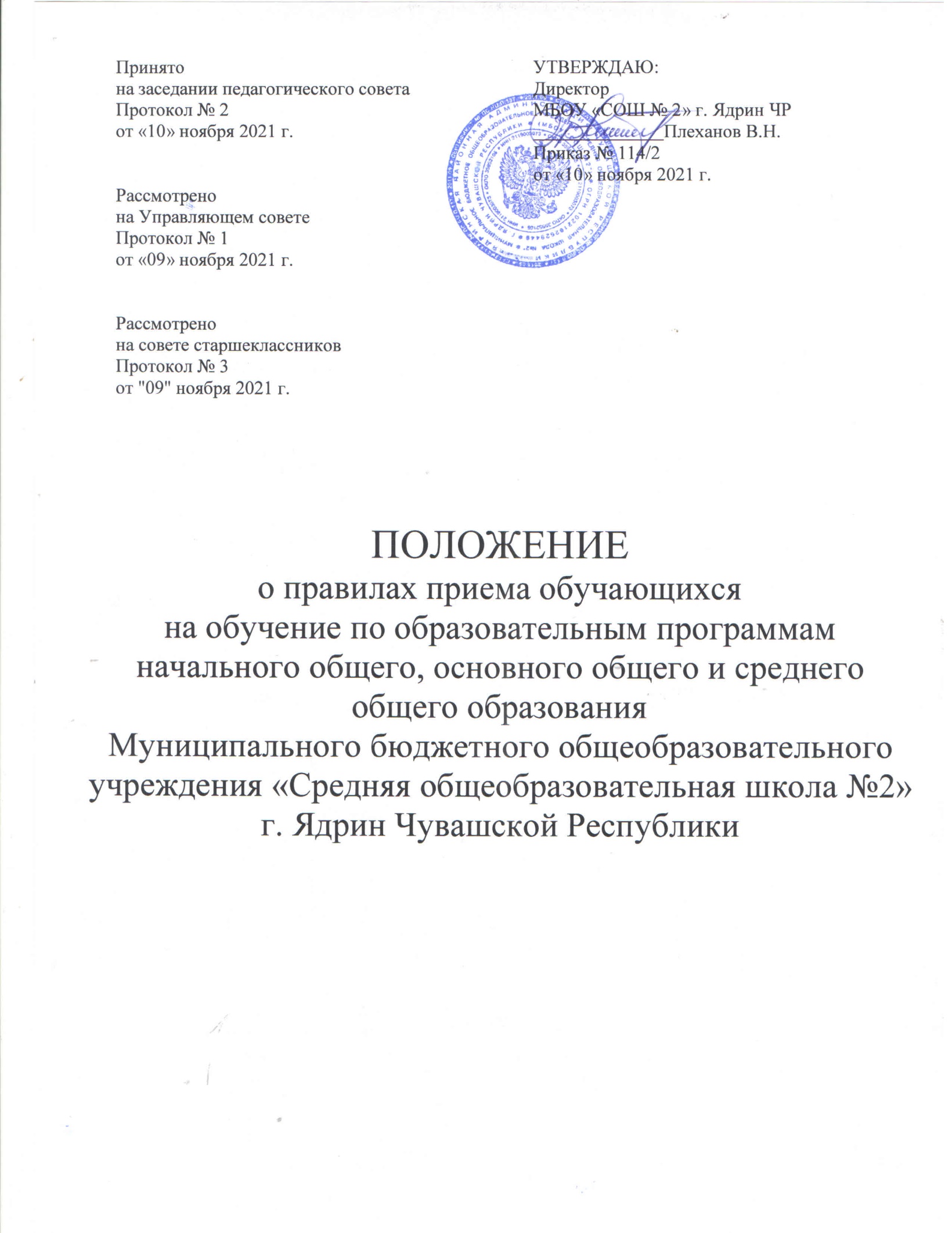 Раздел 1. Общие положенияНастоящие правила приема граждан (далее – граждане, дети) в МБОУ «СОШ № 2» г. Ядрин ЧР (далее - школа) регламентирует прием граждан Российской Федерации, иностранных граждан и лиц без гражданства для обучения по основным общеобразовательным программам начального общего, основного общего и среднего общего образования.Правила приема граждан в школу определяются общеобразовательной организацией самостоятельно в соответствии с законодательством Российской Федерации.При приёме в школу не допускается ограничения по полу, расе, национальности, языку, гражданству, происхождению, социальному положению, религиозной принадлежности, состоянию здоровья.Настоящее положение разработано в соответствии с:Федеральным законом от 29.12.2012 № 273-ФЗ «Об образовании в Российской Федерации» в действующей редакции;Порядком приема граждан на обучение по образовательным программам начального общего, основного общего и среднего общего образования, утвержденным приказом Минпросвещения России от 02.09.2020 № 458;Порядком организации и осуществления образовательной деятельности по основным общеобразовательным программам – образовательным программам начального общего, основного общего и среднего общего образования, утвержденным приказом Минпросвещения России от 22 марта 2021 г. № 115;Порядком и условиями осуществления перевода обучающихся из одной организации, осуществляющей образовательную деятельность по образовательным программам начального общего, основного общего и среднего общего образования, в другие организации, осуществляющие образовательную деятельность по образовательным программам соответствующих уровня и направленности, утвержденными приказом Минобрнауки России от 12.03.2014 № 177 с изменениями, утвержденными приказом Минпросвещения России от 17 января 2019 г. N 20;ст.2 Федерального закона от 25.07.2002 № 115 — ФЗ «О правовом положении иностранных граждан в Российской Федерации»;Уставом школы.Прием на обучение в МБОУ «СОШ №2» г. Ядрин ЧРосуществляется в соответствии с правилами приема на обучение в МБОУ «СОШ № 2» г. Ядрин ЧР.Раздел 2. Общие требования к приемуШкола обеспечивает прием всех граждан на обучение по основным общеобразовательным программам начального общего, основного общего и среднего общего образования, которые проживают на территории, закрепленной постановлением Администрации Ядринского района за общеобразовательной организацией, и имеют право на получение общего образования.Прием заявлений в первый класс для детей, имеющих право на внеочередной или первоочередной прием (приложение № 3), право преимущественного приема, проживающих на закрепленной территории, начинается 1 апреля и завершается 30 июня текущего года.Прием заявлений в первый класс для детей, не проживающих на закрепленной территории, начинается с 6 июля текущего года до момента заполнения свободных мест для приема, но не позднее 5 сентября текущего года. В случаях, если школа закончила прием всех детей, указанных в пункте 2.1. настоящих Правил, прием в первый класс детей, не проживающих на закрепленной территории, может быть начат ранее 6 июля текущего года.С целью ознакомления родителей (законных представителей) обучающихся с уставом школы, лицензией на осуществление образовательной деятельности, со свидетельством о государственной аккредитации, с образовательными программами и другими документами, регламентирующими организацию и осуществление образовательной деятельности, права и обязанности обучающихся,школа размещает копии указанных документов на информационном стенде, на официальном сайте в сети «Интернет» soch2-yadrin.edu.cap.ruШкола размещает на информационном стенде, на официальном сайте в сети «Интернет» постановление Администрации Ядринского района о закреплении образовательных организаций за конкретными территориями Ядринского района, издаваемый не позднее 15 марта текущего года.Для закрепленных лиц местом жительства признается место жительства их законных представителей – родителей, усыновителей или опекунов. При раздельном проживании родителей место жительства закрепленных лиц устанавливается соглашением родителей, при отсутствии соглашения спор между родителями разрешается судом.Закрепленным лицам может быть отказано в приеме только по причине отсутствия свободных мест в ней за исключением случаев, предусмотренных частями 5 и 6 статьи 67 и статьей 88 Федерального закона от 29 декабря 2012 г. N 2 7 3-03 "Об образовании в Российской Федерации". В случае отказа в приеме ребенка в школу родителям (законным представителям) выдается уведомление об отказе в приеме документов (приложение № 1).В случае отсутствия мест в школе родители (законные представители) ребенка для решения вопроса о его устройстве в другую общеобразовательную организацию обращаются непосредственно в отдел образования Администрации Ядринского района.Решение о приеме или об отказе в приеме в школу (приложение № 2 и № 1) принимается в день приема заявления со всеми необходимыми документами.В соответствии с частью 2 статьи 43 Конституции Российской Федерации и частью 3 статьи 5 Федерального Закона от 29 декабря 2012 г. № 273-ФЗ «Об образовании в Российской Федерации» государство гарантирует гражданам общедоступность общего образования. При этом граждане вправе выбирать любую образовательную организацию, реализующую образовательные программы общего образовании, независимо, в том числе, от места жительства.Прием иностранных граждан и лиц без гражданства, в том числе соотечественников за рубежом, осуществляется за счет средств соответствующего бюджета бюджетной системы Российской Федерации в соответствии международными договорами Российской Федерации и настоящими правилами. Школа обязуется предоставлять иностранным гражданам и лицам без гражданства, проживающим на территории школы, такой же доступ к образованию, что и российским гражданам.При приеме на свободные места граждан, не зарегистрированных на закрепленной территории, преимущественным правом обладают граждане, имеющие право на первоочередное предоставление места в учреждении в соответствии с законодательством РФ и нормативными правовыми актами Российской Федерации, Чувашской Республики (приложение № 3).Документы, представленные родителями (законными представителями) детей, регистрируются в журнале приема заявлений. После регистрации заявления родителям (законным представителям) детей выдается расписка (приложение № 4,) в получении документов, содержащая информацию о регистрационном номере заявления о приеме ребенка в школу, о перечне представленных документов. Расписка заверяется подписью должностного лица общеобразовательной организации, ответственного за прием документов, и печатью школы.Факт ознакомления родителей (законных представителей) ребенка с уставом школы, лицензией на осуществление образовательной деятельности, свидетельством о государственной аккредитации, с образовательными программами и другими документами, регламентирующими организацию и осуществление образовательной деятельности, права и обязанности обучающихся фиксируется в заявлении о приеме и заверяется личной подписью родителей (законных представителей) ребенка (приложение № 5).Подписью родителей (законных представителей) ребенка фиксируется также согласие на обработку их персональных данных и персональных данных ребенка в порядке, установленном законодательством Российской Федерации (приложение № 5, 6).Дети с ограниченными возможностями здоровья принимаются на обучение по адаптированной основной общеобразовательной программе только с согласия родителей (законных представителей) и на основании рекомендаций психолого-медико-педагогической комиссии.При приеме ребенка запрещается взимать денежные или иные имущественные взносы родителей (законных представителей).Приказы о приеме детей на обучение размещаются на информационном стенде в день их издания.Приказы о приеме детей на обучение находятся на информационном стенде в течение 10 календарных дней.Раздел 3. Прием на обучение по основным общеобразовательным программамПри приеме в первый класс необходимо обеспечить право родителей на определение возраста поступления детей в школу с шести лет шести месяцев на первое сентября при отсутствии противопоказаний о состоянии здоровья, но не позже достижения ими возраста восьми лет.При зачислении детей в школу соблюдается порядок очередности. Сначала принимаются дети, которые проживают на территории, закрепленной за образовательной организацией с учётом льготных категорий, затем дети с незакрепленной территории. Льготные категории детей смотрите в Приложении №3.Проживающие в одной семье и имеющие общее место жительства дети имеют право преимущественного приема на обучение по основным общеобразовательным программам начального общего образования, если в школе уже обучаются их братья и (или) сестры.Прием детей с ограниченными возможностями здоровья осуществляется на обучение по адаптированным образовательным программам с согласия родителей (законных представителей) на основании рекомендаций психолого- медико-педагогической комиссии.Для обучения по программам начального общего образования в первый класс принимаются дети, которые к началу обучения достигнут возраста шесть лет и шесть месяцев при отсутствии противопоказаний по состоянию здоровья. Прием детей, которые к началу обучения не достигнут шести лет и шести месяцев, осуществляется с разрешения учредителя в установленном им порядке. Обучение детей, не достигших к началу обучения шести лет шести месяцев, осуществляется с соблюдением всех гигиенических требований по организации обучения детей шестилетнего возраста.Дети, возраст которых к началу обучения в первом классе составит восемь лет, принимаются на обучение по программам начального общего образования на основании документов, подтверждающих период обучения в другой образовательной организации. При отсутствии указанных документов зачисление в школу осуществляется с разрешения учредителя (департамент образования Администрации города Омска) в установленном им порядке.Прием заявлений в первый класс школы для граждан, проживающих на закрепленной территории, начинается не позднее 1 апреля и завершается не позднее 30 июня текущего года. Зачисление в школу оформляется приказом директора в течение 3 рабочих дней после приема документов.Для детей, не проживающих на закрепленной территории, прием заявлений в первый класс начинается с 6 июля текущего года до момента заполнения свободных мест, но не позднее 5 сентября текущего года.Школа, закончившая прием в первый класс всех детей, проживающих на закрепленной территории, осуществляет прием детей, не проживающих на закрепленной территории,   ранее 1 июля.При приеме на свободные места детей, не проживающих на закрепленной территории, преимущественным правом обладают дети граждан, имеющих право на первоочередное предоставление места в школе в соответствии с законодательством Российской Федерации и нормативными правовыми актами Чувашской Республики (Приложение № 3).С целью проведения организованного приема граждан в первый класс школа размещает на информационном стенде ОУ, на официальном сайте в сети «Интернет», в средствах массовой информации (в том числе электронных) информацию о:количестве мест в первых классах не позднее 10 календарных дней с момента издания постановления Администрации Ядринского района о закреплении образовательных организаций за конкретными территориями Яринского района;наличии свободных мест для приема детей, не проживающих на закрепленной территории, не позднее 5 июля.Прием граждан в школу осуществляется по личному заявлению родителя (законного представителя) ребенка при предъявлении оригинала документа, удостоверяющего личность родителя (законного представителя), либо оригинала документа, удостоверяющего личность иностранного гражданина и лица без гражданства в Российской Федерации в соответствии со статьей 10 Федерального закона от 25.07.2002 № 115-ФЗ «О правовом положении иностранных граждан в Российской Федерации». Законные представители предоставляют копию постановления (распоряжения) органа опеки и попечительства об установлении опеки (попечительства) над несовершеннолетним.Школа может осуществлять прием указанного заявления в форме электронного документа с использованием информационно-телекоммуникационных сетей общего пользования посредством размещения в сети Интернет, в том числе с использованием федеральной государственной информационной системы «Единый портал государственных и муниципальных услуг» (далее – Единый портал) по адресу: http:/www.gosuslugi.ru/.В случае отправления документов заказным письмом или по электронной почте все документы, содержащие подписи и печати, должны быть отсканированы в формате JPG или PDF. Отсканированный текст, подписи и печати должны читаться без затруднений в масштабе 1:1. Адрес электронной почты школы: sosh2-ydrin@edu.cap.ruВ заявлении родителями (законными представителями) ребенка указываются следующие сведения: а) фамилия, имя, отчество (последнее – при наличии) ребенка;б) дата и место рождения ребенка;в) фамилия, имя, отчество (последнее – при наличии) родителей (законных представителей) ребенка; г) адрес места жительства ребенка, его родителей (законных представителей);д) контактные телефоны родителей (законных представителей) ребенка.Форма заявления размещается школой на информационном стенде и на официальном сайте в сети«Интернет» (приложение № 5). Для приема в школу:Родители (законные представители) детей, проживающих на закрепленной территории, для зачисления ребенка в первый класс дополнительно предъявляют оригинал свидетельства о рождении ребенка или документ, подтверждающий родство заявителя, свидетельство о регистрации ребенка по месту жительства или по месту пребывания на закрепленной территории или документ, содержащий сведения о регистрации ребенка по месту жительства или по месту пребывания на закрепленной территории.Родители (законные представители) детей, не проживающих на закрепленной территории, дополнительно предъявляют свидетельство о рождении ребенка.Родители (законные представители) детей, являющихся иностранными гражданами или лицами без гражданства, дополнительно предъявляют документ, подтверждающий родство заявителя (или законность представления прав ребенка), и документ, подтверждающий право заявителя на пребывание в Российской Федерации (включая вид на жительство и удостоверение беженца, разрешение на временное проживание, визу и (или) миграционную карту).Иностранные граждане и лица без гражданства все документы представляют на русском языке или вместе с заверенным в установленном порядке переводом на русский язык.Копии предъявляемых при приеме документов хранятся в школе на время обучения ребенка.Родители (законные представители) детей имеют право по своему усмотрению представлять другие документы.Требование предоставления других документов в качестве основания для приема детей в школу не допускается.В соответствии с международным и российским законодательством право ребенка на образование не может быть ограничено по причине отсутствия свидетельства о регистрации.Психолого-педагогическое и диагностическое обследование детей возможно проводить в сентябре с согласия родителей (законных представителей) в письменной форме только после официального зачисления детей в школу.Результаты диагностического обследования, заключение комиссии, состоящей из психологов, медицинских работников и педагогов, о готовности ребенка к обучению, носят рекомендательный характер для определения форм и программ обучения, соответствующих уровню развития, подготовленности, способностям и здоровью ребенка, и не могут использоваться как инструмент для отбора или служить основанием для отказа в приеме в школу.На каждого ребенка, зачисленного в школу, заводится личное дело, в котором хранятся все сданные документы.При приеме (переводе) на обучение по имеющим государственную аккредитацию образовательным программам начального общего и основного общего образования выбор языка образования, изучаемых родного языка из числа языков народов Российской Федерации, в том числе русского языка как родного языка, государственных языков республик Российской Федерации осуществляется по заявлениям родителей (законных представителей) обучающихся.Раздел	4.	Порядок	зачисления	на	обучение	по	основным	общеобразовательным программамПрием детей в первый класс осуществляется по личному заявлению родителя (законного представителя) ребенка или поступающего, реализующего право на выбор образовательной организации после получения основного общего образования или после достижения восемнадцати лет.Прием детей в первый класс осуществляется при предъявлении оригинала документа, удостоверяющего личность родителя (законного представителя), либо оригинала документа, удостоверяющего личность иностранного гражданина или лица без гражданства РФ в соответствии с законодательством (ст. 10 Федерального закона от 25.07.2002 № 115-ФЗ «О правовом положении иностранных граждан в РФ»).Форма заявления утверждается директором школы до начала приема.В заявлении о приеме на обучение указываются следующие сведения:фамилию, имя, отчество ребенка и родителя;дату рождения ребенка;адрес места жительства или адрес места пребывания ребенка и родителя;адрес электронной почты, номер телефона родителя или поступающего;сведения о наличии права внеочередного, первоочередного или преимущественного приема (приложение № 3);сведения о потребности ребенка в обучении по АОП или в создании специальных условий;согласие родителя или поступающего на обучение по АОП;язык образования;родной язык из числа языков народов Российской Федерации;государственный язык республики Российской Федерации, если школа предоставила такую возможность;факт ознакомления родителя с уставом, образовательной лицензией, свидетельством об аккредитации, с общеобразовательными программами и другими документами, которые регламентируют образовательную деятельность школы, права и обязанности учащихся;согласие родителя или поступающего на обработку персональных данных.Для приема в первый класс родитель (и) (законный(ые) представитель(и) детей, или поступающий предъявляют:копию паспорта или другого документа, удостоверяющего личность;копию свидетельства о рождении ребенка или документа о родстве;копию документа об опеке или попечительстве — при необходимости;копию документа о регистрации ребенка по месту жительства или по месту пребывания на закрепленной территории или справку о приеме документов для регистрации по месту жительства, если на обучение принимается ребенок или поступающий, проживающий на закрепленной за школой территории, или в случае использования права преимущественного приема на обучение по образовательным программам начального общего образования;справку с места работы родителя или законного представителя, если ребенок претендует на прием вне очереди и в первую очередь;копию заключения ПМПК (при наличии);аттестат об основном общем образовании, если обучающийся поступает в 10-й или 11- й класс.Для зачисления в первый класс родители (законные представители) детей, не являющихся гражданами РФ, дополнительно предъявляют:документ, удостоверяющий личность ребенка — иностранного гражданина (паспорт иностранного гражданина либо иной документ, установленный федеральным законом или признаваемый в соответствии с международным договором в качестве документа, удостоверяющего личность иностранного гражданина), или документ, удостоверяющий личность ребенка без гражданства (документ, выданный иностранным государством и признаваемый в соответствии с международным договором в качестве документа, удостоверяющего личность лица без гражданства, удостоверение личности лица без гражданства, временно проживающего на территории России, вид на жительство для лиц без гражданства, постоянно проживающих на территории России);документ, подтверждающий родство заявителя или законность представления прав ребенка;документ, подтверждающий право заявителя на пребывание в России (виза — в случае прибытия в Россию в порядке, требующем получения визы, и (или) миграционная карта с отметкой о въезде в Россию (за исключением граждан Республики Беларусь), вид на жительство или разрешение на временное проживание в России, иные документы, предусмотренные федеральным законом или международным договором РФ).Иностранные граждане и лица без гражданства все документы представляют на русском языке или вместе с нотариально заверенным в установленном порядке переводом на русский язык.Для зачисления в первый класс детей из семей беженцев или вынужденных переселенцев родители (законные представители) представляют удостоверение вынужденного переселенца со сведениями о членах семьи, не достигших возраста 18 лет, или удостоверение беженца со сведениями о членах семьи, не достигших 18 лет.Родитель(и) (законный (ые) представитель(и) ребенка или поступающий имеют право по своему усмотрению представлять другие документы.Заявление о приеме на обучение и документы для приема, указанных в пп. 4.3-4.5. подаются одним из следующих способов: лично, по почте заказным письмом с уведомлением о вручении, через региональный портал государственных и муниципальных услуг, по электронной почте школы, через электронную информационную систему школы, в том числе через сайт школы.При личном обращении заявитель обязан вместо копий предъявить оригиналы вышеуказанных документов.Школа проводит проверку достоверности сведений, указанных в заявлении о приеме, и соответствия действительности поданных документов в электронной форме. Для этого школа обращается к соответствующим государственным информационным системам, в государственные (муниципальные) органы и организации.Заявление о приеме на обучение по основным общеобразовательным программам может быть подано в форме электронного документа с использованием информационно-телекоммуникационных сетей общего пользования (в том числе Портал государственных услуг с предварительной регистрацией: www.esia.gosuslugi.ru).При подаче заявления через Портал государственных услуг приём, регистрация документов заявителя, уведомление заявителя о приёме документов в электронном виде с указанием регистрационного номера или отказе в приёме документов производится в течение 2 рабочих дней с момента подачи заявления, соответствующей записью на Портале государственных услуг.При подаче заявления через Портал государственных услуг заявитель в течение 4 рабочих дней должен обратиться в школу и подтвердить подлинность представленной на Портале информации (предоставить оригиналы документов).В случае неявки родителей (законных представителей) в течение 4 рабочих дней с момента подачи заявления через Портал государственных услуг с оригиналами документов заявление отклоняется, и на Едином портале делается соответствующая запись.В случае не подтверждения родителями (законными представителями) подлинности информации оригиналами документов в течение 4 рабочих дней с момента подачи заявления через Портал государственных услуг заявление отклоняется, и на Едином портале делается соответствующая запись.Прием на обучение в порядке перевода из другой организации осуществляется по личному заявлению совершеннолетнего поступающего или родителей (законных представителей) несовершеннолетнего о зачислении в школу в порядке перевода из другой организации при предъявлении оригинала документа, удостоверяющего личность совершеннолетнего поступающего или родителя (законного представителя) несовершеннолетнего.Форма заявления утверждается директором школы.Для зачисления в порядке перевода из другой организации совершеннолетние поступающие или родители (законные представители) несовершеннолетних дополнительно предъявляют:личное дело обучающегося;документы, содержащие информацию об успеваемости в текущем учебном году (выписка из классного журнала с текущими отметками и результатами промежуточной аттестации), заверенные печатью другой организации и подписью ее руководителя (уполномоченного им лица).При приеме (переводе) на обучение по имеющим государственную аккредитацию образовательным программам начального общего и основного общего образования выбор языка образования, изучаемых родного языка из числа языков народов Российской Федерации, в том числе русского языка как родного языка, государственных языков республик Российской Федерации осуществляется по заявлениям родителей (законных представителей) обучающихся.Родители (законные представители) детей вправе по своему усмотрению представить иные документы, не предусмотренные правилами.При приеме в школу для получения среднего общего образования представляется аттестат об основном общем образовании.Для иностранных граждан — документ, эквивалентный аттестату об основном общем образовании, на русском языке или вместе с нотариально заверенным в установленном порядке переводом на русский язык.Приемная комиссия при приеме любых заявлений, подаваемых при приеме на обучение в школе, обязана ознакомиться с документом, удостоверяющим личность заявителя, для установления его личности, а также факта родственных отношений и полномочий законного представителя.Приемная комиссия при приеме заявления о зачислении в порядке перевода из другой организации проверяет предоставленное личное дело на наличие в нем документов, требуемых при зачислении в первый класс. В случае отсутствия какого-либо документа должностное лицо, ответственное за прием документов, составляет акт, содержащий информацию о регистрационном номере заявления о зачислении и перечне недостающих документов. Акт составляется в двух экземплярах и заверяется подписями совершеннолетнего поступающего или родителями (законными представителями) несовершеннолетнего и лица, ответственного за прием документов, печатью школы.Один экземпляр акта подшивается в предоставленное личное дело, второй передается заявителю. Заявитель обязан донести недостающие документы в течение 14 календарных дней с даты составления акта.Отсутствие в личном деле документов, требуемых при зачислении в первый класс, не является основанием для отказа в зачислении в порядке перевода.При приеме заявления должностное лицо приемной комиссии школы знакомит поступающих, родителей (законных представителей) с уставом школы, лицензией на право осуществления образовательной деятельности, свидетельством о государственной аккредитации, образовательными программами и документами, регламентирующими организацию и осуществление образовательной деятельности, правами и обязанностями обучающихся.Факт ознакомления совершеннолетних поступающих или родителей (законных представителей) несовершеннолетних с документами, указанными в пункте 4.15, фиксируется в заявлении о приеме изаверяется личной подписью совершеннолетнего поступающего или родителей (законных представителей) несовершеннолетнего, в том числе о языке образования.Подписью совершеннолетнего поступающего или родителей (законных представителей) несовершеннолетнего фиксируется также согласие на обработку персональных данных поступающего и родителей (законных представителей) несовершеннолетнего в порядке, установленном законодательством.Приемная комиссия школы осуществляет регистрацию заявления о приеме на обучение по основным общеобразовательным программам (заявления о зачислении в порядке перевода из другой организации) и документов в журнале приема заявлений, о чем совершеннолетним поступающим, родителям (законным представителям) несовершеннолетних выдается расписка в получении документов, содержащая информацию о регистрационном номере заявления и перечне представленных документов. Иные заявления, подаваемые вместе с заявлением о приеме на обучение по основным общеобразовательным программам (заявлением о зачислении в порядке перевода из другой организации), включаются в перечень представленных документов. Расписка заверяется подписью лица, ответственного за прием документов, и печатью школы.Зачисление в школу оформляется приказом директора школы в сроки, установленные законодательством. Зачисление в списочный состав первоклассников в учреждение оформляется приказом руководителя учреждения в течение 7 рабочих дней после приема документов. Приказы о приеме на обучение по общеобразовательным программам размещаются на информационном стенде школы в день их издания.На каждого зачисленного на обучение по общеобразовательным программам, за исключением зачисленных в порядке перевода из другой организации, формируется личное дело, в котором хранятся заявление о приеме на обучение и все представленные родителем(ями) (законным(ыми) представителем(ями) ребенка или поступающим документы (копии документов).Раздел 5. Прием в порядке перевода. Индивидуальный отбор для получения основного общего и среднего общего образования с углубленным изучением отдельных учебных предметов или для профильного обучения.5.1. Индивидуальный отбор обучающихся осуществляется организациями при наличии свободных мест в классах с углубленным изучением отдельных учебных предметов или для профильного обучения в случаях:реализации ими образовательных программ основного общего и (или) среднего общего образования, обеспечивающих углубленное изучение отдельных учебных предметов, или профильного обучения;реализации образовательных программ основного общего и (или) среднего общего образования или профильного обучения, включающих дополнительные общеразвивающие программы оборонно-спортивной направленности (далее – программы кадетского образования).5.2 Организация индивидуального отбора осуществляется в соответствии с Порядком и настоящим Положением.Для организация индивидуального отбора в организации создается комиссия в соответствии с локальным актом школы "Положение о комиссии по индивидуальному отбору обучающихся".Организация информирует совершеннолетних обучающихся, родителей (законных представителей) несовершеннолетних обучающихся о количестве свободных мест, сроках, времени, месте приема заявлений и процедуре индивидуального отбора обучающихся путем размещения информации на официальном сайте организации в информационно-телекоммуникационной сети Интернет, на информационных стендах организации не позднее 10 календарных дней до начала индивидуального отбора.Для участия в индивидуальном отборе родители (законные представители) несовершеннолетних обучающихся, совершеннолетние обучающиеся (далее – заявители) подают заявление (Приложение 7) на имя руководителя организации в сроки приема заявлений, установленные организацией, следующими способами:лично в образовательную организацию;через операторов почтовой связи общего пользования заказным письмом с уведомлением о получении;в электронной форме (документ на бумажном носителе, преобразованный в электронную форму путем сканирования или фотографирования с обеспечением машиночитаемого распознавания его реквизитов) посредством электронной почты общеобразовательной организации;В заявлении заявители указывают следующие сведения:фамилия, имя, отчество (при наличии) ребенка или поступающего;дата рождения ребенка или поступающего;адрес места жительства и (или) адрес места пребывания ребенка или поступающего;фамилия, имя, отчество (при наличии) родителя(ей) (законного(ых) представителя(ей) ребенка;адрес места жительства и (или) адрес места пребывания родителя(ей) (законного(ых) представителя(ей) ребенка;адрес(а) электронной почты, номер(а) телефона(ов) (при наличии) родителя(ей) (законного(ых) представителя(ей) ребенка или поступающего;о наличии права внеочередного, первоочередного или преимущественного приема;о потребности ребенка или поступающего в обучении по адаптированной образовательной программе и (или) в создании специальных условий для организации обучения и воспитания обучающегося с ограниченными ` возможностями здоровья в соответствии с заключением психолого-медико-педагогической комиссии (при наличии) или инвалида (ребенка- инвалида) в соответствии с индивидуальной программой реабилитации;согласие родителя(ей) (законного(ых) представителя(ей) ребенка на обучение ребенка по адаптированной образовательной программе (в случае необходимости обучения ребенка по адаптированной образовательной программе);согласие поступающего, достигшего возраста восемнадцати лет, на обучение по адаптированной образовательной программе (в случае необходимости обучения указанного поступающего по адаптированной образовательной программе);язык образования (в случае получения образования на родном языке из числа языков народов Российской Федерации или на иностранном языке);родной язык из числа языков народов Российской Федерации (в случае реализации права на изучение родного языка из числа языков народов Российской Федерации, в том числе русского языка как родного языка);государственный язык республики Российской Федерации (в случае предоставления общеобразовательной организацией возможности изучения государственного языка республики Российской Федерации);факт ознакомления родителя(ей) (законного(ых) представителя(ей) ребенка или поступающего с уставом, с лицензией на осуществление образовательной деятельности, со свидетельством о государственной аккредитации, с общеобразовательными программами и другими документами, регламентирующими организацию и осуществление образовательной деятельности, права и обязанности обучающихся”;согласие родителя(ей) (законного(ых) представителя(ей) ребенка 2 или поступающего на обработку персональных данныхОбразец заявления о приеме на обучение размещается общеобразовательной организацией на своих информационном стенде и официальном сайте в сети Интернет.Для приема родитель(и) (законный(ые) представитель(и) ребенка или поступающий представляют следующие документы:копию документа, удостоверяющего личность родителя (законного представителя) ребенка или поступающего;копию свидетельства о рождении ребенка или документа, подтверждающего родство заявителя; копию документа, подтверждающего установление опеки или попечительства (при необходимости);копию документа о регистрации ребенка или поступающего по месту жительства или по месту пребывания на закрепленной территории или справку о приеме документов для оформления регистрации по месту жительства (в случае приема на обучение ребенка илипоступающего, проживающего на закрепленной территории, или в случае использования права преимущественного приема на обучение по образовательным программам начального общего образования);справку с места работы родителя(ей) (законного(ых) представителя(ей) ребенка (при наличии права внеочередного или первоочередного приема на обучение);копию заключения психолого-медико-педагогической комиссии (при наличии).При посещении общеобразовательной организации и (или) очном взаимодействии с уполномоченными должностными лицами общеобразовательной организации родитель(и) (законный(ые) представитель(и) ребенка предъявляет(ют) оригиналы документов, указанных в абзацах 2 — 5 настоящего пункта, а поступающий — оригинал документа, удостоверяющего личность поступающего.При приеме на обучение по образовательным программам среднего общего образования представляется аттестат об основном общем образовании, выданный в установленном порядке”.Родитель(и) (законный(ые) представитель(и) ребенка, являющегося иностранным гражданином или лицом без гражданства, дополнительно предъявляет(ют) документ, подтверждающий родство заявителя(ей) (или законность представления прав ребенка), и документ, подтверждающий право ребенка на пребывание в Российской Федерации.Иностранные граждане и лица без гражданства все документы представляют на русском языке или вместе с заверенным в установленном порядке с переводом на русский язык. 27. Не допускается требовать представления других документов в качестве основания для приема на обучение по основным общеобразовательным программам.Родитель(и) (законный(ые) представитель(и) ребенка или поступающий имеют право по своему усмотрению представлять другие документы.Факт приема заявления о приеме на обучение и перечень документов, представленных родителем(ями) (законным(ыми) представителем(ями) ребенка или поступающим, регистрируются в журнале приема заявлений о приеме на обучение в общеобразовательную организацию. После регистрации заявления о приеме на обучение и перечня документов, представленных родителем(ями) (законным(ыми) представителем(ями) ребенка или поступающим, родителю(ям) (законному(ым) представителю(ям) ребенка или поступающему выдается документ, заверенный подписью должностного лица общеобразовательной организации, ответственного за прием заявлений о приеме на обучение и документов, содержащий индивидуальный номер заявления о приеме на обучение и перечень представленных при приеме на обучение документов.Общеобразовательная организация осуществляет обработку полученных в связи с приемом в общеобразовательную организацию персональных данных поступающих в соответствии с требованиями законодательства Российской Федерации в области персональных данных".В течение трех рабочих дней со дня регистрации заявления организация рассматривает поступившие документы и направляет уведомление (Приложение 8) в письменной форме или в форме электронного документа заявителю о допуске обучающегося к индивидуальному отбору либо об отказе в допуске с указанием оснований отказа.В допуске к индивидуальному отбору отказывается в случае несоответствия поданных документов требованиям, указанным в пунктах 5.6, 5.7 Порядка, а также нарушения срока приема заявлений, установленного организацией.Отказ в допуске к индивидуальному отбору не лишает заявителей права вновь обратиться в организацию с заявлением после устранения обстоятельств, послуживших основанием для отказа в допуске к индивидуальному отбору, в пределах срока приема заявлений, установленного организацией.Зарегистрированные организацией заявления и прилагаемые к ним документы обучающихся, в отношении которых принято решение о допуске к индивидуальному отбору, направляются на рассмотрение в комиссию в течение одного рабочего дня со дня уведомления заявителя о допуске к индивидуальному отбору.Комиссия в течение пяти рабочих дней со дня окончания срока приема заявлений, установленного организацией, рассматривает поступившие заявления и прилагаемые к ним документы и проводит индивидуальный отбор обучающихся.Индивидуальный отбор обучающихся осуществляется на основании оценки представленных заявителями документов исходя из следующих критериев:а) при приеме и переводе в 5-й класс до начала учебного года:б) при приеме и переводе в 6–11-й (12-й) классы до начала учебного года:в) при переводе в 5–11-й (12-й) классы в течение учебного года:По сумме баллов комиссией формируется рейтинг обучающихся по мере убывания набранных ими баллов. Прошедшими индивидуальный отбор признаются обучающиеся, набравшие наибольшее количество баллов, с учетом количества в образовательной организации свободных мест (классов).На оставшиеся свободные места в случае равенства у обучающихся общей суммы баллов рейтинга комиссией в течение трех рабочих дней с момента формирования рейтинга проводится собеседование с обучающимися с целью выявления у них знаний по учебным предметам, взаимосвязанным с учебными предметами, выбранными для обучения по образовательным программам основного общего образования.Комиссия в течение трех рабочих дней со дня окончания оценки заявлений и прилагаемых к ним документов или проведения в случае, установленном в пункте 14 Положения, собеседований с обучающимися оформляет решение с предложениями об обучающихся, прошедших индивидуальный отбор. Решение комиссии оформляется протоколом, который подписывается председателем и секретарем комиссии.Организация с учетом решения комиссии издает распорядительный акт об утверждении результатов индивидуального отбора (далее – акт) в срок не позднее пяти рабочих дней со дня получения решения комиссии.Не позднее одного рабочего дня после его принятия акт подлежит размещению на официальном сайте организации в информационно-телекоммуникационной сети Интернет, на информационных стендах организации, копия акта и копия решения комиссии направляются заявителям по почте или по электронной почте.На каждого ребенка или поступающего, принятого в общеобразовательную организацию, формируется личное дело, в котором хранятся заявление о приеме на обучение и все представленные родителем(ями) (законным(ыми) представителем(ями) ребенка или поступающим документы(копии документов).В случае наличия свободных мест в классах с углубленным изучением отдельных учебных предметов или для профильного обучения после подведения итогов индивидуального отбора организация осуществляет их распределение по итогам повторного индивидуального отбора.Повторный индивидуальный отбор осуществляется комиссией в соответствии с процедурой, установленной настоящим Положением. Срок проведения повторного индивидуального отбора определяет организация.Раздел 6. Руководство и контрольОбщее руководство и контроль за приемом граждан осуществляет директор школы.Для решения спорных вопросов выбора общеобразовательной организации родители (законные представители) могут обратиться в Управление образования.Приложение № 1УВЕДОМЛЕНИЕоб отказе в приеме в школуУважаемый(ая) (имя получателя услуги) (отчество получателя услуги – при наличии) Уведомляем Вас о том, что в связи с  	и на основании  	в зачислении (переводе) Вашего ребенка  	указать ФИО ребенка 	отказано.Вы можете обратиться в отдел образования Администрации Ядринского района: г.Ядрин, ул.30 лет Победы, д.1.Телефон: 8(35247) 2-24-36, 8(35247) 2-38-01указать ФИО руководителя (директора) ОУ	подпись руководителя (директора) ОУМППриложение № 2Штамп школы	УВЕДОМЛЕНИЕо зачислении обучающегося в МБОУ «СОШ №2» г.Ядрин ЧР  (для подтверждения о зачислении в школу)Дано	 	, в том, что она зачислена в    	СОШ № 2»г. Ядрин ЧР с	20	года.класс МБОУ «Основание: приказ №	от   	 	/ 	подпись директора/ФИО директора ООМППриложение № 3Список граждан,имеющих право на первоочередное предоставление места в общеобразовательной организацииЛьготами по первоочередному приемудетей в школе обладают следующие категории граждан:Дети сотрудников полиции;Дети сотрудников полиции, погибших (умерших) вследствие увечья или иного повреждения здоровья, полученных в связи с выполнением служебных обязанностей;Дети сотрудников полиции, умершего вследствие заболевания, полученного в период прохождения службы в полиции;Дети гражданина Российской Федерации, уволенного со службы в полиции вследствие увечья или иного повреждения здоровья, полученных в связи с выполнением служебных обязанностей и исключивших возможность дальнейшего прохождения службы в полиции;Дети гражданина Российской Федерации, умершего в течение одного года после увольнения со службы в полиции вследствие увечья или иного повреждения здоровья, полученных в связи с выполнением служебных обязанностей, либо вследствие заболевания, полученного в период прохождения службы в полиции, исключивших возможность дальнейшего прохождения службы в полиции;Дети, находящиеся (находившиеся) на иждивении сотрудника полиции, граждан РФ, указанных в пунктах 1-5;Дети военнослужащих по месту жительства их семей;Дети военнослужащих, погибших (умерших) в период прохождения военной службы, проходивших военную службу по контракту и погибших (умерших) после увольнения с военной службы по достижении ими предельного возраста пребывания на военной службе, по состоянию здоровья или в связи с организационно-штатными мероприятиями. Данной льготой указанная категория граждан может воспользоваться в течение одного года со дня гибели (смерти) кормильца.Приложение № 4Штамп школы	РАСПИСКАв получении документовО ПРИЕМЕ В ОБРАЗОВАТЕЛЬНУЮ ОРГАНИЗАЦИЮДокументы на имя  	(фамилия, имя, отчество полностью) входящий номер заявления №           от «     »	201 г. (перечень представленных документов):копия свидетельства регистрации по месту проживаниякопия свидетельства о рождении3.   	4.    	5.   	6.   	7.   	приняты в МБОУ  	(полное наименование МБОУ)«	»	201	г.Ответственное лицо, принявшее документ	/	 	/(подпись)	(Ф. И. О.)Приложение № 5Директору МБОУ «СОШ № 2»от родителя (законного представителя):Фамилия	Имя	Отчество	,	проживающего	по адресу: индекс		название населенного	пункта			название улицы 	номер дома	номер квартиры 			 Адрес регистрации: название населенного пункта  	 название улицы		номер дома	номер квартиры 		 Номера контактных телефонов:домашний		 мобильный		 рабочий 		 заявлениеПрошу принять моего ребенка _ 	(Ф.И.О. ребенка полностью) дата рождения  	место рождения 					 адрес	места	жительства:	название	населенного	пункта 	названиеулицы	номер дома	номер квартиры	, в муниципальноебюджетное общеобразовательное учреждение «СОШ № 2»	в	класс.(дата)	(подпись)Сведения о фамилии, имени, отчестве, адресе места жительства, контактных телефонах второго родителя(дата)	(подпись)С уставом школы, с лицензией на осуществление образовательной деятельности, со свидетельством о государственной аккредитации, с образовательными программами и другими документами, регламентирующими организацию и осуществление образовательной деятельности, права и обязанности обучающихся, а также с постановлением Администрации Ядринского района «О закреплении муниципальных бюджетных общеобразовательных учреждений за конкретными территориями муниципального образования Ядринского района» ознакомлен (а).(дата)	(подпись)В соответствии с Федеральным законом №152-ФЗ от 27.07.2006 года «О персональных данных» выражаю свое согласие на обработку (сбор, систематизацию, накопление, хранение, уточнение (обновление, изменение), использование, распространение (передачу) способами, не противоречащими закону, моих персональных данных и данных моего ребенка, а именно: фамилии, имени, отчестве, дате рождения, месте жительства, месте работы, семейном положении и т.д.(дата)	(подпись)Приложение № 6Директору МБОУ «СОШ № 2»от родителя (законного представителя):Фамилия	Имя	Отчество	, проживающего поадресу: индекс	название населенного пункта	название улицы 	номер дома	номер квартиры 			 Адрес регистрации: название населенного пункта  	 название улицы		номер дома	номер квартиры 		 Номера контактных телефонов:домашний		 мобильный		 рабочий 		 заявлениеПрошу принять моего ребенка  	(Фамилия, имя, отчество полностью) 	 дата рождения			на первый год обучения по индивидуальному учебному плану	с «	»	20     года.Медицинскую справку-заключение врача о необходимости индивидуального обучения на дому прилагаю.(дата)	(подпись)Сведения о фамилии, имени, отчестве, адресе места жительства, контактных телефонах второго родителя(дата)	(подпись)С уставом школы, с лицензией на осуществление образовательной деятельности, со свидетельством о государственной аккредитации, с образовательными программами и другими документами, регламентирующими организацию и осуществление образовательной деятельности, права и обязанности обучающихся, а также с постановлением Администрации Ядринского района «О закреплении муниципальных бюджетных общеобразовательных учреждений за конкретными территориями муниципального образования Ядринского района» ознакомлен (а).(дата)	(подпись)В соответствии с Федеральным законом №152-ФЗ от 27.07.2006 года «О персональных данных» выражаю свое согласие на обработку, сбор, систематизацию, накопление, хранение, уточнение (обновление, изменение), использование, распространение (передачу) способами, не противоречащими закону, моих персональных данных и данных моего ребенка, а именно: фамилии, имени, отчестве, дате рождения, месте жительства, месте работы, семейном положении и т.д.(дата)	(подпись)Приложение № 7Директору МБОУ «СОШ №2»от родителя (законного представителя):Фамилия	Имя	Отчество	,	проживающего	по адресу: индекс		название населенного	пункта			название улицы 	номер дома	номер квартиры 			 Адрес регистрации: название населенного пункта  	 название улицы		номер дома	номер квартиры 		 Номера контактных телефонов:домашний		 мобильный		 рабочий 		 заявлениеПрошу принять моего ребенка  	(Ф.И.О. ребенка полностью) дата рождения  	место рождения 					 адрес	места	жительства:	название	населенного	пункта 	названиеулицы	номер дома	номер квартиры	, в муниципальноебюджетное общеобразовательное учреждение «СОШ № 2»	в	класс профильного обучения.Перечень отдельных учебных предметов для изучения на профильном уровне, по которым изъявляется желание обучаться:  	(дата)	(подпись)Сведения о фамилии, имени, отчестве, адресе места жительства, контактных телефонах второго родителя(дата)	(подпись)С уставом школы, с лицензией на осуществление образовательной деятельности, со свидетельством о государственной аккредитации, с образовательными программами и другими документами, регламентирующими организацию и осуществление образовательной деятельности, права и обязанности обучающихся, а также с постановлением Администрации Ядринского района «О закреплении муниципальных бюджетных общеобразовательных учреждений за конкретными территориями муниципального образования Ядринского района» от 22.01.2015 № 60-п   ознакомлен (а).(дата)	(подпись)В соответствии с Федеральным законом №152-ФЗ от 27.07.2006 года «О персональных данных» выражаю свое согласие на обработку (сбор, систематизацию, накопление, хранение, уточнение (обновление, изменение), использование, распространение (передачу) способами, не противоречащими закону, моих персональных данных и данных моего ребенка, а именно: фамилии, имени, отчестве, дате рождения, месте жительства, месте работы, семейном положении и т.д.(дата)	(подпись)Приложение № 8Штамп школы	УВЕДОМЛЕНИЕо допуске обучающегося МБОУ «СОШ № 2» к индивидуальному отборуДано	 	, в том, что он (а) допущен (а) к индивидуальному отбору для профильного обучения в		классе по	.Дата: 	 	/ 	подпись директора/ФИО директора ООМП№ п/пПоказателиКоличество балловМаксимальное общее количество балловГодовые оценки за 4-й класс по учебным предметам начального общего образованияГодовые оценки за 4-й класс по учебным предметам начального общего образованияГодовые оценки за 4-й класс по учебным предметам начального общего образованияГодовые оценки за 4-й класс по учебным предметам начального общего образования1Оценка «5» по учебным предметам, взаимосвязанным с учебнымипредметами, выбранными для обучения по образовательным программам основного общего образования, обеспечивающим углубленное изучение отдельных учебных предметов, по программам кадетского образования5за каждый предмет102Оценка «4» по учебным предметам, взаимосвязанным с учебнымипредметами, выбранными для обучения по образовательным программам основного общего образования, обеспечивающим углубленное изучение отдельных учебных предметов, попрограммам кадетского образования4за каждый предмет83Средний балл ведомости успеваемости, исчисляемый как среднееарифметическое суммы годовых отметок (округленный до сотых)равное среднему баллу ведомости5Достижения в учебной, учебно-исследовательской деятельности, научно-техническом творчестве, искусстве, спорте (за два учебных года, предшествующих индивидуальному отбору обучающихся), взаимосвязанные с программами основного общего образования, обеспечивающими углубленное изучение отдельных учебных предметов, с программами кадетского образованияДостижения в учебной, учебно-исследовательской деятельности, научно-техническом творчестве, искусстве, спорте (за два учебных года, предшествующих индивидуальному отбору обучающихся), взаимосвязанные с программами основного общего образования, обеспечивающими углубленное изучение отдельных учебных предметов, с программами кадетского образованияДостижения в учебной, учебно-исследовательской деятельности, научно-техническом творчестве, искусстве, спорте (за два учебных года, предшествующих индивидуальному отбору обучающихся), взаимосвязанные с программами основного общего образования, обеспечивающими углубленное изучение отдельных учебных предметов, с программами кадетского образованияДостижения в учебной, учебно-исследовательской деятельности, научно-техническом творчестве, искусстве, спорте (за два учебных года, предшествующих индивидуальному отбору обучающихся), взаимосвязанные с программами основного общего образования, обеспечивающими углубленное изучение отдельных учебных предметов, с программами кадетского образования4Достижения муниципального уровня (призер/победитель)1/2за каждое достижение45Достижения регионального уровня (призер/победитель)2/3за каждое достижение56Достижения всероссийского уровня (призер/победитель)3/4за каждое достижение87Достижения международного уровня (призер/победитель)4/5за каждое достижение10№ п/пПоказателиКоличество балловПредельное значениеГодовые (итоговые) оценки по соответствующим учебным предметамГодовые (итоговые) оценки по соответствующим учебным предметамГодовые (итоговые) оценки по соответствующим учебным предметамГодовые (итоговые) оценки по соответствующим учебным предметам1Оценка «5» по учебным предметам, выбранным для обучения по программам основного общего или среднего общего образования,обеспечивающим углубленное изучение отдельных учебных предметов, или для профильного обучения, по программам кадетского образования, запредшествующий учебный год5за каждый предмет152Оценка «4» по учебным предметам, выбранным для обучения по программам основного общего или среднего общего образования,обеспечивающим углубленное изучение4за каждый предмет12отдельных учебных предметов, или для профильного обучения, по программам кадетского образования3Средний балл ведомости успеваемости (аттестата об основном общем образовании), исчисляемый как среднее арифметическое суммы годовых (итоговых) отметок (округленный до сотых)равное среднему баллу ведомости5Достижения в учебной, учебно-исследовательской деятельности, научно-техническом творчестве, искусстве, спорте (за два учебных года, предшествующих индивидуальному отбору обучающихся), взаимосвязанные с программами основного общего образования, обеспечивающими углубленное изучение отдельных учебных предметов, или профильным обучением, с программами кадетского образованияДостижения в учебной, учебно-исследовательской деятельности, научно-техническом творчестве, искусстве, спорте (за два учебных года, предшествующих индивидуальному отбору обучающихся), взаимосвязанные с программами основного общего образования, обеспечивающими углубленное изучение отдельных учебных предметов, или профильным обучением, с программами кадетского образованияДостижения в учебной, учебно-исследовательской деятельности, научно-техническом творчестве, искусстве, спорте (за два учебных года, предшествующих индивидуальному отбору обучающихся), взаимосвязанные с программами основного общего образования, обеспечивающими углубленное изучение отдельных учебных предметов, или профильным обучением, с программами кадетского образованияДостижения в учебной, учебно-исследовательской деятельности, научно-техническом творчестве, искусстве, спорте (за два учебных года, предшествующих индивидуальному отбору обучающихся), взаимосвязанные с программами основного общего образования, обеспечивающими углубленное изучение отдельных учебных предметов, или профильным обучением, с программами кадетского образования4Достижения муниципального уровня (призер/победитель)1/2за каждое достижение45Достижения регионального уровня (призер/победитель)2/3за каждое достижение56Достижения всероссийского уровня (призер/победитель)3/4за каждое достижение87Достижения международного уровня (призер/победитель)4/5за каждое достижение10№ п/пПоказателиКоличество балловПредельное значениеЧетвертные (полугодовые) оценки по соответствующим учебным предметамЧетвертные (полугодовые) оценки по соответствующим учебным предметамЧетвертные (полугодовые) оценки по соответствующим учебным предметамЧетвертные (полугодовые) оценки по соответствующим учебным предметам1Оценка «5» по учебным предметам, которые изучали обучающиеся по программам основного общего или среднего общего образования,обеспечивающим углубленное изучение отдельных учебных предметов, или профильное обучение, по программам кадетского образования5за каждый предмет152Оценка «4» по учебным предметам, которые изучали обучающиеся по программам основного общего или среднего общего образования,обеспечивающим углубленное изучение отдельных учебных предметов, или профильное обучение, по программамкадетского образования4за каждый предмет123Средний балл четвертных (полугодовых) оценок, исчисляемый как среднее арифметическое четвертных (полугодовых) оценок (округленный до сотых)равное среднему баллу ведомости5Достижения в учебной, учебно-исследовательской деятельности, научно-техническомтворчестве, искусстве, спорте (за два учебных года, предшествующих индивидуальному отбору обучающихся), взаимосвязанные с программами основного общего образования, обеспечивающими углубленное изучение отдельных учебных предметов, или профильным обучением, с программами кадетского образованияДостижения в учебной, учебно-исследовательской деятельности, научно-техническомтворчестве, искусстве, спорте (за два учебных года, предшествующих индивидуальному отбору обучающихся), взаимосвязанные с программами основного общего образования, обеспечивающими углубленное изучение отдельных учебных предметов, или профильным обучением, с программами кадетского образованияДостижения в учебной, учебно-исследовательской деятельности, научно-техническомтворчестве, искусстве, спорте (за два учебных года, предшествующих индивидуальному отбору обучающихся), взаимосвязанные с программами основного общего образования, обеспечивающими углубленное изучение отдельных учебных предметов, или профильным обучением, с программами кадетского образованияДостижения в учебной, учебно-исследовательской деятельности, научно-техническомтворчестве, искусстве, спорте (за два учебных года, предшествующих индивидуальному отбору обучающихся), взаимосвязанные с программами основного общего образования, обеспечивающими углубленное изучение отдельных учебных предметов, или профильным обучением, с программами кадетского образования4Достижения муниципального уровня (призер/победитель)1/2за каждое достижение45Достижения регионального уровня2/35(призер/победитель)за каждое достижение6Достижения всероссийского уровня (призер/победитель)3/4за каждое достижение87Достижения международного уровня (призер/победитель)4/5за каждое достижение10